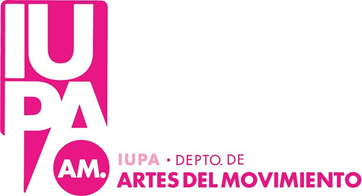 DEPARTAMENTO DEARTES DEL MOVIMIENTODANZAS ESPAÑOLASTURNO DICIEMBRE 2021PROFESORADO UNIVERSITARIO DE DANZAS ESPAÑOLAS Y TECNICATURA DE DANZAS ESPAÑOLAS 2021Contacto: - Sol Guerrero sguerrero@iupa.edu.ar1 AÑO2 AÑO3 AÑO4 AÑOMATERIAFECHAHORAAULATRIBUNALESCUELA BOLERA I29/11/2108:30Aula 31Fermanian, Leiva, Gonzalez. Supl.OseFLAMENCO I30/11/2111:00Aula 31Ose, Fermanian, Leiva. Sup. GuerreroD.CLASICA I01/12/2109:00Aula 4Narvaez, Emelina, Gonzalez Sup. GrañaDANZA CONTEMPORANEA I03/12/2109:00Aula 9Balmaceda, Pessoa, Graña Sup.EmelinaTCC03/12/2112:00Aula 31Pessoa, Balmaceda, Emelina, Sup.GuerreroDANZAS REGIONALES I02/12/2108:30Aula 31Graña, Ose, Guerrero. Sup.LeivaMÚSICA I06/12/1210:00Aula 31Rios, Taglialegna, Narváez. Sup.GrañaMATERIAFECHAHORAAULATRIBUNALESCUELA BOLERA II29/11/2111:00Aula 31Gonzalez, Grigorian, Leiva,Sup.FermanianD.CLASICA II01/12/2110:30Aula 31Emelina, Narvaez, Gonzalez. Sup. GrañaDANZA CONTEMPORANEA II03/12/2110:30Aula 9Balmaceda, Pessoa, Emelina. Sup.GrañaDANZAS REGIONALES II02/12/2109:30Aula 31Graña, Ose, Guerrero. Sup.LeivaMÚSICA APLICADA A LA DANZA ESPAÑOLA06/12/2111:00Aula 31Taglialegna, Graña, Leiva. Sup. NarváezMATERIAFECHAHORAAULATRIBUNALESCUELA BOLERA III29/11/219:30Aula 9Grigorian, Fermanian, Leiva. Sup.OseDANZA ESTILIZADA I29/11/2110:00Aula 9Grigorian, Fermanian, Leiva. Sup.OseFLAMENCO III30/11/2112:00Aula 31Fermanian, Ose, Guerrero. Sup LeivaDANZAS REGIONALES III02/12/2110:30Aula 31Graña, Ose, Guerrero. Sup.LeivaMATERIAFECHAHORAAULATRIBUNALDANZA ESTILIZADA II30/11/2109:00Aula 9Grigorian, Fermanian, Leiva. Sup. OseESCUELA BOLERA IV30/11/219:30Aula 31Fermanian, Leiva, Grigorian. Sup. OseFLAMENCO IV01/08/2109:00Aula 31Fermanian, Ose, Guerrero. Sup.LeivaDANZAS REGIONALES IV02/12/2111:30Aula 31Graña, Ose, Guerrero. Sup.LeivaPRODUCCIÓN DE ESPECTÁCULOS14/12/2116:00Grigorian, Fermanian, Ose.Sup. GrañaRESIDENCIA DOCENTE16/12/2110:00Aula 5Mehdi, Alarcón, Guerrero. Sup. Ose